ENROLLMENT AGREEMENT 2020-2021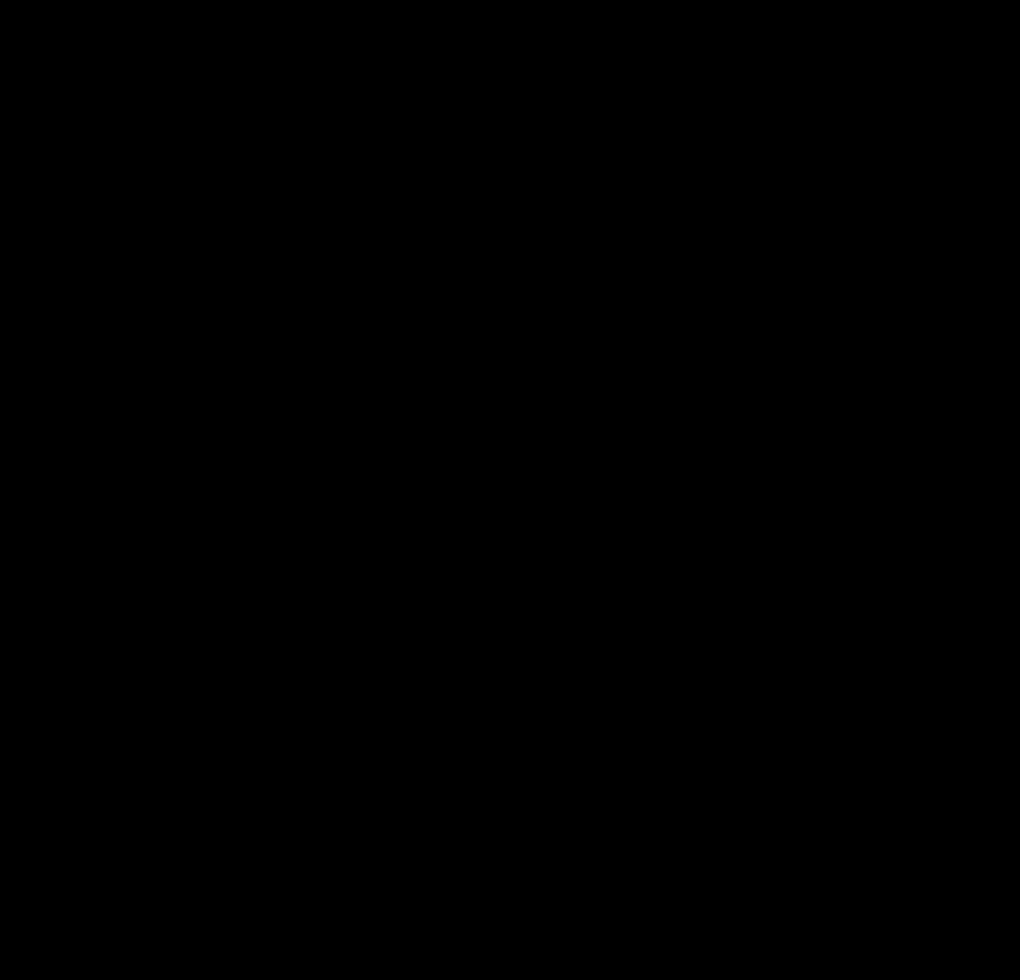 FOR COMMUNITY SCHOOL IN NUTLEYThis Application must be completed and returned to:The Community School, 10 St. Paul’s Place, Nutley, NJ 07110, 973-661-0788Please enclose the non-refundable registration fee ($60 per family) in order for your child to be enrolled.Checks should be made payable to CSN or Community School in Nutley.ENROLLMENT AGREEMENTI have read the attached letter explaining the CSN Summer Camp Program for the eight weeks from July 6 through August 28, 2020. I understand I will be charged additional tuition if my child’s attendance increases.  Circle days desired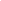 STARTING DATE_______________________		The Community School at St. Paul’s is open from September through June from 8:00 a.m. to 12:30 p.m. We are closed in recognition of major holidays (see calendar). The School’s holiday schedule and/or hours of operation may vary and are subject to change at any time; however you will receive ample notice of any such change. There are times when, for the safety of our staff and students, we may close for emergencies and/or severe weather conditions.If I or other authorized persons fail to pick up my child(ren) and or contact the school, and I or other authorized persons cannot be reached, center staff within thirty minutes after closing time or in accordance with State child care licensing regulations, may release children to the custody of child protective services or other local authorities.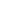 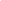    _______________________________________		    ____________________________________                              Parent Signature                       		                             Parent SignatureREGISTRATION FEES ARE NON-REFUNDABLE, DUE AT TIME OF ENROLLMENT AND PAYABLE EACH YEAR ON OR BEFORE SEPTEMEBER 1ST. IF MY CHILD HAS WITHDRAWN FROM THE PROGRAM AND SUBSEQUENTLY RE-ENROLLS, A NEW REGISTARTION FEE IS DUE AT THIS TIME. TUITION PAYMENT:  Due monthly on the 1st of each month.  September through JuneI UNDERSTAND THAT MY CHILD MUST HAVE RECEIVED VACCINATIONS, ACCORDING TO AGE AND REQUIREMENTS MANDATED BY THE NJ DEPT OF HEALTH, INCLUDING ANY FLU VACCINES BEFORE ENROLLMENT. Current immunization information, signed by the physician’s office, should be provided to the school before enrollment.  I WILL NOT SEND MY CHILD TO THE CENTER DURING THE CONTAGIOUS PERIOD OF ANY ILLNESS AND/OR UNTIL FULL 24 HOURS FOLLOWING (FEVER/VOMITING SUBSIDES). IF MY CHILD IS SENT HOME FROM SCHOOL WITH THESE SYMPTOMS, I UNDERSTAND I SHOULD KEEP MY CHILD HOME THE FOLLOWING DAY.I UNDERSTAND THAT THE CSN STAFF WORKS DILIGENTLY WITH EVERY FAMILY AND CHILD TO MAKE THIS GROUP CHILD CARE ARRANGEMENT WORK.  HOWEVER,  I HAVE RECEIVED AND READ THE SCHOOL EXPULSION POLICY AND UNDERSTAND CAUSES LISTED FOR EXPULSION AND THAT IF A CHILD FAILS TO ADJUST AFTER A REASONABLE AMOUNT OF TIME, OTHER CHILD CARE ARRANGEMENTS MAY HAVE TO BE MADE.I GIVE PERMISSION FOR MY CHILD’S PHOTOGRAPH TO BE USED FOR NEWSPAPER/ PRINT/WEBSITE/PURPOSES  Y   NI have read and understand the information on this enrollment agreement.____________________________________		_________________________________   Parent/Guardian Signature           Date		  Parent/Guardian Signature           DateCHILD INFORMATION	CHILD INFORMATION	CHILD INFORMATION	CHILD INFORMATION	CHILD INFORMATION	CHILD INFORMATION	CHILD INFORMATION	CHILD INFORMATION	CHILD INFORMATION	Child’s first name                          Child’s middle nameChild’s middle nameChild’s middle nameChild’s middle nameChild’s last nameChild’s last nameBy what name child is called at homeBy what name child is called at homeDate of BirthAgeGender     M      FGender     M      FGender     M      FGender     M      FPrimary language spoken at homePrimary language spoken at homePrimary language spoken at homeEthnicity: (We want to be sure we are representing every culture in our school.)     White     Hispanic or Latino      Black or African American     Native American or American Indian     Asian or Pacific Islander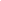 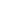 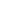 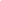 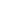 Please list any major holidays that your family celebrates: __________________________________________________________________________________________________________Ethnicity: (We want to be sure we are representing every culture in our school.)     White     Hispanic or Latino      Black or African American     Native American or American Indian     Asian or Pacific IslanderPlease list any major holidays that your family celebrates: __________________________________________________________________________________________________________Ethnicity: (We want to be sure we are representing every culture in our school.)     White     Hispanic or Latino      Black or African American     Native American or American Indian     Asian or Pacific IslanderPlease list any major holidays that your family celebrates: __________________________________________________________________________________________________________Ethnicity: (We want to be sure we are representing every culture in our school.)     White     Hispanic or Latino      Black or African American     Native American or American Indian     Asian or Pacific IslanderPlease list any major holidays that your family celebrates: __________________________________________________________________________________________________________Ethnicity: (We want to be sure we are representing every culture in our school.)     White     Hispanic or Latino      Black or African American     Native American or American Indian     Asian or Pacific IslanderPlease list any major holidays that your family celebrates: __________________________________________________________________________________________________________Ethnicity: (We want to be sure we are representing every culture in our school.)     White     Hispanic or Latino      Black or African American     Native American or American Indian     Asian or Pacific IslanderPlease list any major holidays that your family celebrates: __________________________________________________________________________________________________________Ethnicity: (We want to be sure we are representing every culture in our school.)     White     Hispanic or Latino      Black or African American     Native American or American Indian     Asian or Pacific IslanderPlease list any major holidays that your family celebrates: __________________________________________________________________________________________________________Ethnicity: (We want to be sure we are representing every culture in our school.)     White     Hispanic or Latino      Black or African American     Native American or American Indian     Asian or Pacific IslanderPlease list any major holidays that your family celebrates: __________________________________________________________________________________________________________Ethnicity: (We want to be sure we are representing every culture in our school.)     White     Hispanic or Latino      Black or African American     Native American or American Indian     Asian or Pacific IslanderPlease list any major holidays that your family celebrates: __________________________________________________________________________________________________________Child’s home addressChild’s home addressChild’s home addressChild’s home addressHome phoneHome phoneHome phoneHome phoneHome phonePlease list family members living with child:  Include names and ages of siblings. For more space, use additional paper1.  ____________________________________________    2. ____________________________________________3.  ____________________________________________                                                   Please list family members living with child:  Include names and ages of siblings. For more space, use additional paper1.  ____________________________________________    2. ____________________________________________3.  ____________________________________________                                                   Please list family members living with child:  Include names and ages of siblings. For more space, use additional paper1.  ____________________________________________    2. ____________________________________________3.  ____________________________________________                                                   Please list family members living with child:  Include names and ages of siblings. For more space, use additional paper1.  ____________________________________________    2. ____________________________________________3.  ____________________________________________                                                   Is your child potty trained?_____Allergies?_____________Has your child seen a doctor for difficulties with speech or hearing? (   )    Please describe any developmental challenges:_______________________________________________________________________________Any other useful information you’d like us to know?Is your child potty trained?_____Allergies?_____________Has your child seen a doctor for difficulties with speech or hearing? (   )    Please describe any developmental challenges:_______________________________________________________________________________Any other useful information you’d like us to know?Is your child potty trained?_____Allergies?_____________Has your child seen a doctor for difficulties with speech or hearing? (   )    Please describe any developmental challenges:_______________________________________________________________________________Any other useful information you’d like us to know?Is your child potty trained?_____Allergies?_____________Has your child seen a doctor for difficulties with speech or hearing? (   )    Please describe any developmental challenges:_______________________________________________________________________________Any other useful information you’d like us to know?Is your child potty trained?_____Allergies?_____________Has your child seen a doctor for difficulties with speech or hearing? (   )    Please describe any developmental challenges:_______________________________________________________________________________Any other useful information you’d like us to know?PRIMARY CONTACT AND RELEASE PERSONSPRIMARY CONTACT AND RELEASE PERSONSPRIMARY CONTACT AND RELEASE PERSONSPRIMARY CONTACT AND RELEASE PERSONSPRIMARY CONTACT AND RELEASE PERSONSPRIMARY CONTACT AND RELEASE PERSONSPRIMARY CONTACT AND RELEASE PERSONSPRIMARY CONTACT AND RELEASE PERSONSPRIMARY CONTACT AND RELEASE PERSONSParent or Guardian NameParent or Guardian NameParent or Guardian NameHome phoneHome phoneHome phoneCell phoneCell phoneE-mail AddressParent’s Address if different from ChildParent’s Address if different from ChildParent’s Address if different from ChildParent’s Address if different from ChildParent’s Address if different from ChildParent’s Address if different from ChildParent’s Address if different from ChildParent’s Address if different from ChildMarital StatusMarried  /Divorced  Remarried /WidowBusiness Name and AddressBusiness Name and AddressBusiness Name and AddressBusiness PhoneBusiness PhoneBusiness PhoneOccupationOccupationMay we call work?Parent or Guardian NameParent or Guardian NameParent or Guardian NameHome phoneHome phoneHome phoneCell phoneCell phoneE-mail AddressParent’s Address if different from ChildParent’s Address if different from ChildParent’s Address if different from ChildParent’s Address if different from ChildParent’s Address if different from ChildParent’s Address if different from ChildParent’s Address if different from ChildParent’s Address if different from ChildMarital StatusMarried  /Divorced  Remarried /WidowerBusiness Name and AddressBusiness Name and AddressBusiness Name and AddressBusiness PhoneBusiness PhoneBusiness PhoneOccupationOccupationMay we call work?SCHEDULED ATTENDANCE:  September 2020 – June 2021SCHEDULED ATTENDANCE:  September 2020 – June 2021SCHEDULED ATTENDANCE:  September 2020 – June 2021SCHEDULED ATTENDANCE:  September 2020 – June 2021SCHEDULED ATTENDANCE:  September 2020 – June 2021SCHEDULED ATTENDANCE:  September 2020 – June 2021SCHEDULED ATTENDANCE:  September 2020 – June 2021SCHEDULED ATTENDANCE:  September 2020 – June 2021SCHEDULED ATTENDANCE:  September 2020 – June 2021Tuition fees are based on the attendance for which my child is enrolled. I understand I will be charged additional tuition if my child’s attendance increases.  I would like to enroll my child on the following days: (check availability):				                                                                Circle days desired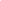 STARTING DATE_______________________		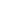 Tuition fees are based on the attendance for which my child is enrolled. I understand I will be charged additional tuition if my child’s attendance increases.  I would like to enroll my child on the following days: (check availability):				                                                                Circle days desiredSTARTING DATE_______________________		Tuition fees are based on the attendance for which my child is enrolled. I understand I will be charged additional tuition if my child’s attendance increases.  I would like to enroll my child on the following days: (check availability):				                                                                Circle days desiredSTARTING DATE_______________________		Tuition fees are based on the attendance for which my child is enrolled. I understand I will be charged additional tuition if my child’s attendance increases.  I would like to enroll my child on the following days: (check availability):				                                                                Circle days desiredSTARTING DATE_______________________		Tuition fees are based on the attendance for which my child is enrolled. I understand I will be charged additional tuition if my child’s attendance increases.  I would like to enroll my child on the following days: (check availability):				                                                                Circle days desiredSTARTING DATE_______________________		Tuition fees are based on the attendance for which my child is enrolled. I understand I will be charged additional tuition if my child’s attendance increases.  I would like to enroll my child on the following days: (check availability):				                                                                Circle days desiredSTARTING DATE_______________________		Tuition fees are based on the attendance for which my child is enrolled. I understand I will be charged additional tuition if my child’s attendance increases.  I would like to enroll my child on the following days: (check availability):				                                                                Circle days desiredSTARTING DATE_______________________		Tuition fees are based on the attendance for which my child is enrolled. I understand I will be charged additional tuition if my child’s attendance increases.  I would like to enroll my child on the following days: (check availability):				                                                                Circle days desiredSTARTING DATE_______________________		Tuition fees are based on the attendance for which my child is enrolled. I understand I will be charged additional tuition if my child’s attendance increases.  I would like to enroll my child on the following days: (check availability):				                                                                Circle days desiredSTARTING DATE_______________________		SCHEDULED ATTENDANCE: Summer Program (June 22 – August 14, 2020)CENTER HOURS OF OPERATIONTUITION                                                      FEES ARE DUE ON THE FIRST OF EACH MONTH